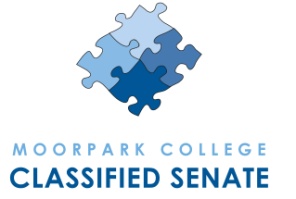 MOORPARK COLLEGE
Classified Senate
The objective of this organization shall be to address the non-bargaining concerns of the classified employees and in the spirit of participatory governance work with college management in the development and implementation of college goals and objectives to promote campus community involvement, personal development, and collegiality.MEETING NOTESThursday, March 19th, 2015 | 12:00pm-1:00pm FH 112ASENATE OFFICERSOFFICER ATTENDGUESTDEPARTMENTPresidentLeanne ColvinMagda TuckerBusinessVice PresidentGilbert DownsxSecretaryAshley ChelonisxTreasurerAllam ElhussinixFormer PresidentMaureen RauchfussAREA SENATORSSENATORATTENDCommunications / Administration / Fountain HallConni BittingerLMC / Physical Science / Health Science CenterMarcela HernandezApplied Arts / Campus Center / CDCMickey AguilarXLLR / HSS / TechnologyKarin JohanssonXAcademic Center / Gym / M&ODiane CostabilePerforming Arts / Music / EATMKrista LedererTOPICACTIONCALL TO ORDER/INTRODUCTIONSACTION ITEMSPUBLIC FORUM REPORTS/ PRESENTATIONSPresidentReminder: contact Olivia, step up for committees- Need for a few positions, health benefits, insurance, wellness. It’s a union thing, to get people onto those committees, need Moorpark repsStill need people for scholarship committee- Took 10 minutes, not a big commitment. Need 3 people, uneven number would be best(Allam and Karin volunteered)Need people for election committee- Elections in May, Anyone interested, let Leanne knowElection committee= nominating, getting voting out, contacting nominations, voting ballot countingVice PresidentGilbert- is going to the IEPI-Institutional Effectiveness Initiative as classified represent, at BakersfieldProfessional DevelopmentMindfulness training: Lunch for everybody, Wednesday of Spring BreakKeenan- ergonomics: Sessions was good, but we need a bit more. People can request that someone come and look at workplace-Would be best if HR does spot checks or random rounds, once a year maybe, that go and look at offices for staff at least- Or at least go na dlook at the workspaces of newer hires, make sure they are goodEventsEnd of Semester lunchWhen? Fridays are bad, Wednesdays Maybe May 13Summer schedule- no breaks, 4 week summer session, then regular 6 week sessionLibrary staff will have increased hours? Contract employees?HR: Felicia- leaving, potluck lunch WednesdayCheck HR actions webpage for other infoADJOURNMENTMeeting adjourned at 1:00 pm.HANDOUTSMEETING CALENDAR 14/15Thursday after VCCCD Gov Board, 12-1 p.m., FH 112AMEETING NOTES | 2014 |9/10, 10/16, 11/13MONTHLY BUDGET OUTLINE | 2014 | 